Keyboarding Syllabus 2021-2022Spearfish High SchoolMs. Appl, Instructorkappl@spearfish.k12.sd.us(605) 717-1212Course/Program DescriptionWelcome to Keyboarding!  Keyboarding is a 10th-12th grade level course designed to introduce and improve piano skills and musicianship. Students of all playing abilities are welcome to the class.  Students will be expected to play and read music every class using the Piano Marvel program.  This piano class is designed for individual study with computerized and personal/group instruction.  The class will be supplemented with scales, music theory, and piano technique.  Materials/Textbook InformationDaily Class MaterialsA sharpened pencilNotebookFolderHeadphones - Student must provide personal headphones.LaptopCourse Requirements and ExpectationsKeyboarding will include:Daily practice and participation pointsEvaluation of songs, scales, and chord progressionsMusic theory worksheets and quizzesStudent Performance ObjectivesTo develop piano technique and skills through Piano Marvel and instruction.To acquaint the students with basic music theory and history.To provide all students with the opportunity for worthy use of their time and a means for self-expression.Class Procedures and RulesCell phones are not allowed in class.  Cell phones will be left in the student’s locker or backpack. Only water is allowed in the keyboarding room.  Cell phones will be placed on Ms. Appl’s desk for a restroom or water break during instructional time.Students will have respect for each other’s and the school’s property including instruments, sheet music, music stands, and other equipment.Be in your seat and fully prepared with daily class materials on time.All school rules and policies will be enforced.Laptop and Internet ProceduresLaptops will be used on a daily basis.  Daily points will be deducted for missing laptops.A student missing a laptop will report to class, and then borrow a laptop from the Help Desk.See Spearfish High School Laptop Policy in the Student Handbook.Assessment PlanStudent assessment will be based on the following:Method, technique, and song evaluationsTheory assignments, quizzes, and projectsEarn 5 points per day for daily practice, participation, and materials2 daily points will be taken away for a missing laptop1 point will be taken away for a tardy1 point will be taken away for any missing required materials (headphones, pencil, paper, etc)Points may be deducted at Ms. Appl’s discretion for inappropriate behavior, lack of effort, etc.Letter grades are determined by the school wide-grading scale.Make Up/Missing Work PoliciesStudents will have two class periods after the due date to make up any worksheets, quizzes, and playing evaluations.Absences: To make up daily practice points due to an absence, the student is responsible for scheduling a time with Ms. Appl to practice in the keyboarding room before school, after school, or during Spartan Time.  The student must practice for a minimum of 30 minutes to make up for one missing day.The student has until the following Friday to make up the missed daily points.  If the student does not come in to practice by the Friday following the absence, the student will not receive any missed points from their absence.Extended Absences: Alternate assignments may be considered.  Please contact Ms. Appl through email with any further questions. Supplemental Technology & ProgramsPlanbook: The join code for Planbook will be given in class and will be posted in Google Classroom.Remind: Join Remind by texting @applpiano to 81010.Google Classroom: The join code for Google Classroom will be provided in class.  Invites for the Google Classroom will be sent as needed through school email.  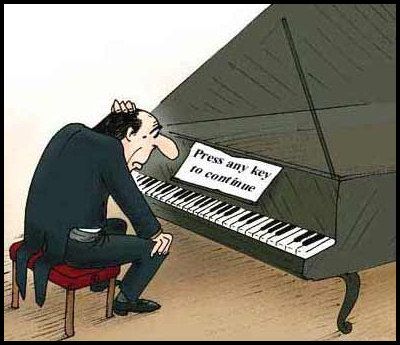 